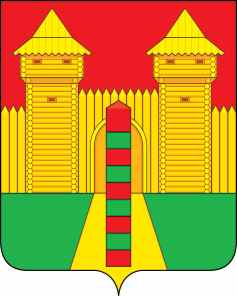 АДМИНИСТРАЦИЯ  МУНИЦИПАЛЬНОГО  ОБРАЗОВАНИЯ«ШУМЯЧСКИЙ  РАЙОН» СМОЛЕНСКОЙ  ОБЛАСТИРАСПОРЯЖЕНИЕот 13.10.2022г. № 230-р         п. ШумячиВ соответствии со статьёй 28 Устава муниципального образования                         «Шумячский район»  Смоленской области1. Внести в Шумячский районный Совет депутатов проект решения                    «О внесении изменений в решение Шумячского районного Совета депутатов от 28.01.2011 года  № 5  «Об установлении  размеров  должностных окладов  и   размеров  дополнительных выплат муниципальным  служащим  органов местного самоуправления муниципального образования «Шумячский район» Смоленской  области» (в редакции решений Шумячского районного Совета депутатов от  28.10.2011 г. № 63, от 27.01.2012 г. № 5, от 30.11.2012 г. № 92, от 31.10.2014 г.  № 70,  от 25.03.2016 г. № 21, от 25.12.2017 г. № 126,  от  30.09.2019 г.  № 61, от 28.11.2019 г.  № 77, от 23.10.2020 г.  №22, от 03.09.2021 г.  №61, от 18.10.2021 г. № 86, от 25.02.2022 г. № 15).2. Назначить управляющего делами Администрации муниципального                         образования «Шумячский район» Смоленской области  Кулешову Инну                      Витальевну официальным представителем при рассмотрении Шумячским                  районным Советом депутатов проекта решения «О внесении изменений в                      решение Шумячского  районного  Совета депутатов от 28.01.2011 года  № 5 «Об установлении  размеров  должностных окладов  и  размеров  дополнительных выплат муниципальным  служащим  органов местного самоуправления             муниципального образования «Шумячский район» Смоленской области » (в             редакции решений Шумячского   районного Совета депутатов от  28.10.2011 от 25.03.2016 г. № 21, от 25.12.2017 г. № 126,  от  30.09.2019 г.  № 61, от 28.11.2019г.  № 77, от 23.10.2020 г. №22, от 03.09.2021 г. №61, от 18.10.2021 г. № 86,                                 от 25.02.2022 г. № 15).И.п. Главы муниципального образования«Шумячский район» Смоленской области                                       Г.А. ВарсановаО внесении в Шумячский районный                Совет депутатов проекта решения «О внесении изменений в решение                         Шумячского районного Совета                          депутатов от 28.01.2011 года  № 5»